Список учителів опорного закладу «Новооріхівський ліцей імені О.Г. Лелеченка» на 1 жовтня 2023-2024 навчального рокуНазва ЗНЗ і тип: Опорний заклад «Новооріхівський ліцей імені О.Г. Лелеченка» Адреса: Полтавська область , Миргородський район, село Новооріхівка У закладі	11	класів, 160 учніДиректорСвітлана МАРТОСЕНКО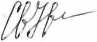 1 Ірізвище. ім'я, по батьковіРІК народже пняСтать1 Іосада1 Іазва навчального заклад}, який закінч ивСпеціальність учителя за одержаною освітоюОсновний робітник чи сумісникЗагаль ний стаж педаго гічної роботи3 якої о часу працює в даному ліцеїЯкий предмет викладає1 {авантаже і годинах тиждень класах1 {авантаже і годинах тиждень класахІНЯ ві ауКатегорія по наслідках атестації1 Ірізвище. ім'я, по батьковіРІК народже пняСтать1 Іосада1 Іазва навчального заклад}, який закінч ивСпеціальність учителя за одержаною освітоюОсновний робітник чи сумісникЗагаль ний стаж педаго гічної роботи3 якої о часу працює в даному ліцеїЯкий предмет викладаєI- IVV-IXX-XI1.Мартосенко Світлана Іванівна1977Жін.ДиректорКиївський національний інститут ім. М.Н. ДрагомановаУчитель початкових класів, практичний психолог } закладах освітиОсновний212005Образот ворче мистецтво, мистецтво52.Гарнаженко Людмила Павлівна1963Жін.Заступник з НВРКиївський педагогічний інститутУчи і ель англійської мовиОсновний411993Англійська мова6Вища3.Бращенко Неля Миколаївна1967Жін.Заступник з НВР1 ’лу хівський національний педагогічний університет ім. О. ДовженкаУчитель початкових класівОсновний361987Учитель початкових класівІ4.Басараб Світлана Іванівна1972Жін.УчительІ Іолтавський педагогічний інститут ім. В.Г КороленкаУчитель \ країнської мови та літературиОсновний291994У країнська мова і література, історія, правознавство, громадянська освіта225162Вища5.Попик Світлана Миколаївна1972Жін.Учитель1 Іолтавський педагогічний інститут ім.В.Г .КороленкаУчитель у країнської мови та літератураОсновний291994У країнська мова і література14.56Вища, учитель - методист6.Сторчак Лариса Андріївна1973Жін.УчительХарківський педагогічний } ніверситетУчитель } кр. мови і а лі г.Основний322000У країнська мова і література, зарубіжна література, пізнаємо природ}6822Вища7.Ковадло Олександр Вікторович199240 л.УчительПолтавський національний педаї оі ічний \ піверситет імені В.Г. КороленкаУчитель хіміїОсновний72021Хімія, технології.ірудове навчання, пізнаємо природу5.54323.51.5И8.Ситник Сніжана Петрівна1990Жін.Учи і ель1 Іолтавський педагогічний інститутім. В.І .КоролеикаУчитель у країнської мови га літератури, зарубіжної літератури(Існовний112014Педагої - організатор, зарубіжна література основи здоров'я, етика5119.Лоза Людмила Миколаївна1965Жін.УчительПолтавський педагогічний інститут ім.В.Г. КоролеикаУчитель фізики(Неповний361993Фі зика, математика, астрономія7861Вища, старший учитель10.МірошниченкоТамара Іванівна1960Жін.Учитель1 Іолтавський педагогічний інститут імені . В.Г. КоролеикаУчитель математикиОсновний411986Матемал ика146Вища, старший учитель11.Бирюк Євгеній Юрійович1997Чол.УчительКременчуцьке педагогічне у чилищеВчитель початкових класів. Вчитель інформатики в початкових класахОсновний62021Інформат ика. технології.Захист України37.531.53Спеціаліст12.КрикливецьНеля Миколаївна1976Жін.УчительДонецьке училище культури11 ародна художня творчість(Існовний222001Музичне мистецтво43С пеціаліст13.Калюга Людмила Анатоліївна1967Жін.УчительКременчуцьке педагогічне училищеУчитель початкових класівОсновний3619933 клас. 0.25 ст.вихователь ПІД20Спеціаліст9 тарифний розряд14.Сторчак Тетяна Володимирівна1963Жін.УчительКиївські» ті державний педагогічний університетУчитель початкових класів Учитель математикиОсновний4119914 клас.20Вища15.Тороп Надія Анатоліївна1993Жін.УчительГлухі вський національний педагогічний університетУчитель початкових класівОсновний620211 клас 0.25 ст. виховательПІД21Спеціаліст16.Казюка Наталія Михайлівна1969Жін.УчительКременчуцьке педагогічне училищеУчитель початкових класівОсновний3419872 клас19Спеціаліст9 тарифний розряд17.Сириця Віта Олександрівна1966Жін.УчительІ Іолтавський педагогічний інститут ім. В.Г .КоролеикаУчитель російської мови і літератури, англійської мовиОсновний35 	2015Англійськамова99118.Демиденко Любов Миколаївна1957Жін.Завідувач бібліотекоюХарківський державний інститут культуриБібліотекар бібліографОсновний401980Ставка бібліотекар1 Іровідний бібліотекар19.Буркуш Наталія Сергіївна1998Жін.У чительПолтавський педагогічний інститут ім. В.1 . КороленкаВчитель географії, історіїОсновний32020Історія Географія57.582.5Спец.20.ВасильченкоЯна Вікторівна1991Жін.Учні ельКиївський національний інститут ім. М.І1. ДрагомановаУчитель біології.1 фактичний психологОсновний52018Біологія641121.Бондарчук Людмила Миколаївна1969Жін.УчительКременчуцьке педагогічне училищеУчитель початкових класівОсновний342021Асистент вчителя25